Zhandos Kossakbay                                                                                                         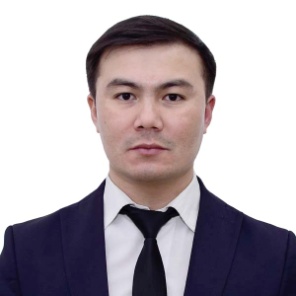 4-190 Sauran str.Astana, 010000+7 (707) 146-9224zhan4581@mail.ruEXPERIENCEDepartment  of  Licensing and export control of the Committee of industrial development and industrial safety of the Ministry of investment and development of the Republic of  Kazakhstan, AstanaExpert of the Department of licensing and export control, February 2014 - Present issuance of authorisation documents such as licenses and conclusions for the import and export of dual use items and products which are subject to export control, end-user certificates, permission for the transit of goods, etc.Bar Association of Akkol city, Akmola regionTrainee lawer, May 2013 – February 2014preparation of written legal documents, pleadings, motions, appeals, etc.LLP «Jakko», Petropavl cityManager – Consultant, July 2012 – March 2013searching and negotiating with buyers, the organization of gathering of information on the demand for products, the promotion of products on the market, the performance of all assignments of the director, etc.LLP «Khan Shatyr», AstanaSpecialist of the rental Dept., April 2011 – June 2011organization of work with tenants, a noticing and informing tenantsand issuing accounting documents, letters, etc.Individual enterprise in the field of Internet services, Akkol city, Akmola region«SP KOSSAKBAY», March 2003 – January 2014Private enterprisein the field of storage and sale of timber. Akkol city, Akmola region«SP KOSSAKBAY», July 2000 – March 2003control of harvesting process of timber, and transportation by railway wagons to the Southern Kazakhstan region and implementation.EDUCATIONJun. 2012 L. N. Gumilyov Eurasian National University, AstanaLL.M. (Masters degree in Law)Jun. 2010Abilay Khan Kazakh University of International relations and world languagesBachelor of International law  (Bachelors degree in International law)Jul. 1999Turkistan Kazakh – Turkish lyceum, Turkistan cityKNOWLEDGE OF LANGUAGESKazakh language (mother tongue), English – fluent, Turkish – fluent, Russian – fluentCOMPUTER SKILLSWindows Microsoft Office: Word, Power Point, Excel. Work with all types of office equipment . Knowledge of Internet.
HOBBIESCar repairment, different computer programs, the Internet, collecting post stamps.
PERSONAL SKILLSThe skills of personnel management at a good level . Good ability to find common language with people and pick up the approach to the transaction. Accuracy and attention to financial details. Legal literacy . Punctuality. 